Администрация города МагнитогорскаМуниципальное образовательное учреждение  «Специальная (коррекционная) общеобразовательная школа-интернат № 4» города Магнитогорска455026, Челябинская обл., г. Магнитогорск, ул. Суворова, 110Тел.: (3519) 20-25-85, e-mail: internatHYPERLINK "mailto:internat4shunin@mail.ru"4HYPERLINK "mailto:internat4shunin@mail.ru"shuninHYPERLINK "mailto:internat4shunin@mail.ru"@HYPERLINK "mailto:internat4shunin@mail.ru"mailHYPERLINK "mailto:internat4shunin@mail.ru".HYPERLINK "mailto:internat4shunin@mail.ru"ru; http://74203s037.edusite.ruПРОЕКТ ТЕМАТИЧЕСКОЙ СМЕНЫ «ФАБРИКА ЗВЁЗД»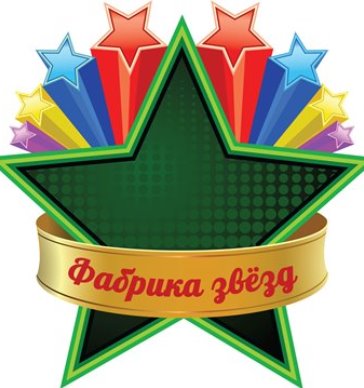 Автор – составитель: Чубаева Н.Н.,воспитатель группы продлённого дня, учитель начальной школы МОУ «С(К)ОШИ №4»Г. МАГНИТОГОРСК, 2015Паспорт проекта тематической смены2. Концептуальные основы и идейное содержание тематической смены «Фабрика звёзд»Заезжая в лагерь, дети становятся жителями «Дома восходящих звёзд» и с этого момента их жизнь приобретает совершенно новое содержание. Основная идея посвящена созданию радостной атмосферы летнего отдыха. «Дома восходящих звёзд" не найти на карте Земли, нет ее и на карте звездного неба. Это фантастическая меленькая страна со своими законами и традициями, в которой будут жить 21 день дети из городов всей Челябинской области. Каждый житель «Дома восходящих звезд» - это маленькая, еще не открытая миру звездочка. Открытие новой звезды будет осуществляться постепенно день за днем. Их ждут профессиональные мастер-классы по разным направлениям, разнообразные творческие конкурсы и спортивные игры в течении дня, зажигательные вечерние мероприятия (с участием самих детей!) и, конечно, заключительный «Гала-концерт», где каждый ребёнок почувствует себя «звездой». Концепция ролевой игры-эпопеи такова: давным-давно в одной из галактик существовала чудесная Большая Звезда - планета, очень похожая на нашу. На ней жили люди, не знающие горестей и бед. Они жили счастливо, пока однажды на их земле не зародился вредоносный вирус. Имя его - равнодушие. Он разрушил мир и согласие на Большой Звезде. Жители планеты стали безразличны друг к другу, их сердца очерствели. Планета - это живой организм. Вирус проник до самого ядра. Некогда сияющая звезда раскололась на множество осколков, теперь они разлетелись по всему свету. Задача жителей- детей  собрать все части этой некогда прекрасной планеты и восстановить на ней жизнь, наполнить ее добротой и согласием.Мир смены становится опытной игровой площадкой, в которой создается желаемый образ жизни. Его ценности и культура легко переносятся в социальную реальность детей после смены, становясь инструментом преобразования их собственной и окружающей жизни, благодаря знаниям законов общественного устройства, полученному игровому опыту и навыкам самоорганизации.Эта смена объединяет в себе принцип всех самых популярных теле-шоу, которые так любят дети и подростки! Это и «Фабрика звёзд», и «Танцы со звёздами», и «Караоке на майдане», и «Звёзды цирка», и «Самый умный», а также многое другое, что позволяет детям проявить свои творческие способности на все 100%! 
Цель каждого ребёнка в этой смене – собрать как можно больше звёзд (которые выдаются в виде наклеек за командное и личностное первенство), принимая участие в разнообразных мероприятиях. Но, в отличие от обычных теле-шоу, здесь не обязательно быть супер-пупер творческим, ведь звезду можно получить и за спортивные соревнования, и за уборку комнаты, и просто за «доброе» дело. В общем, без внимания не остаётся ни один ребёнок. 
«Звёзды» дают возможность ребенку продвигаться по лестнице своих успехов, получая «звания»:Успехи ребят учитываются в «личной трудовой книжке» каждого участника смены. Критерий результативности в лагере.Активность отрядов оценивается как работа всего «Дома» в сумме очков, так и индивидуально каждого жителя дома, которая отражается в дружинном уголке: «+» , «-«За участие в мероприятии отряд дополнительно получает 1 звезду.Отряд теряет звезду нарушение дисциплины:самовольный уход из лагеря – 5 очковкурение – 5 звезд.драку – 10 звезд.неподчинение режиму дня в лагереЗа занятые места в общелагерных спортивных соревнованиях присуждаются:1 место – 5 звёзд2 место – 4 звезды3 место – 3 звездыСнимаются очки со всего города за несоблюдение чистоты:В отряде – 6 звёздв столовой – 5 звёздна территории лагеря – 7 звёздЗа участие в коллективных программах получает:1 место – 9 звёзд2 место – 8 звёзд3 место – 7 звёзд4 место – 6 звёзд        Опоздания на общие построения, мероприятия – (1 минута – 1 звёзда)В играх – за каждый правильный ответ – 1 звезда    За несоблюдение правил техники безопасности – 4 звёздыВ конце лагерной смены подводятся итоги: подсчитывается количество заработанных «звёздочек», которые можно обменять на товар (сувениры и подарки). За время пребывания в смене все участники смены становятся: Лагерь  – «Домом восходящих звёзд»Отряд в лагере - квартиравоспитатели и вожатые отряда – Домашний оберегДомоуправляющий - начальник лагеря.Заместители домоуправляющего -  воспитатель и старшая вожатая«Пресс - центр» - место встречи и обсуждения планов, действий всех сотрудников лагеря«Главная аллея звёзд» - место для проведения массовых мероприятий и встречи всех жителей.Главная аллея спорта - спортивная площадка лагеря.Трапезная  - столовая лагеря.Культурно-развлекательный центр  - актовый зал.Лекарь - фельдшер.Штаб Совета - планёрка педагогов лагеря.Отряд, не утративший ни одной звезды за  всю смену, признаётся «Мерцающей звездой»
Механизм реализации проекта3.1. Этапы реализации проекта.1. Мотивационный этапМотивация педагогических коллективов к организации и проведению летней оздоровительной кампании в условиях детского загородного лагеря, консультации с методистами управления образования, специалистами городских учреждений и организаций, привлекаемых к работе лагеря, установление контактов с социальными партнерами, информирование родителей о целесообразности пребывания в лагере.2. Организационный этап.Разработка проекта смены и плана мероприятий, формирование учебно-методической и материально-технической базы лагеря, подбор и расстановка кадров, комплектование лагерной смены детским контингентом, знакомство с родителями и детьми,  проведение методических планерок и инструктажей.3. Конструктивный этап.Открытие лагерной смены, знакомство детей и родителей с планом работы, распорядком дня, знакомство с территорией лагеря, воспитательским коллективом и обслуживающим персоналом, инструктажи с детьми по противопожарной безопасности, технике безопасности. Организация деятельности лагеря: проведение занятий с детьми, мероприятий, конкурсов, коллективных дел, социально-полезных акций, спортивных состязаний и т.д.4. Рефлексивный этап.Подведение итогов смены среди воспитательского коллектива, детей и родителей, их анкетирование, поощрение участников смены, анализ реализации программы, издание информационного вестника по итогам работы лагеря.Содержание проекта реализуется по четырем направлениям: спортивно-оздоровительное, военно-прикладное, образовательное, воспитательное. Планирование работы с детьми осуществляется по двум блокам: военно-спортивная подготовка, культурно-досуговые мероприятия.3.2.План – сетка мероприятий  по реализации проекта «Фабрика звёзд»Ожидаемые результаты проектаЕсли каждый ребенок нашел в лагере новых друзей, проявлял активность, высказывал смелые идеи и решения, у него установились доброжелательные отношения с педагогами и вожатыми, то можно утверждать, что у ребенка сформирован опыт социального взаимодействия с окружающей средой.Поставленные задачи проекта вселяют надежду на то, что у детей осуществится раскрытие внутреннего потенциала, приобретение навыков командного воздействия, умение выражать свои мысли. Они научатся отстаивать свои позиции, научатся осознавать свою индивидуальность, почувствуют свою значимость в коллективе. Повысят свой культурный уровень общения друг с другом, поведения в общественных местах. Приобретут опыт в организациях игр, театрализованных представлениях, защите минипроектов. Научатся анализировать свою работу и проводить рефлексию. Займут определенную социальную позицию в своем окружении и приобретут новый положительный жизненный опыт.Источники:Маслов А.А. Портфель вожатого. Сценарии мероприятий, программы организации отдыха детей, практические материалы по овладению опытом вожатского масттерства. 2007., - 237 с.Панченко С.И.День за днем в жизни вожатого. В помощь всем, кто работает или будет работать с подростками в детском лагере. - М: НИИ Школьных технологий, 2008 г. - 352 с.Радюк Е.А. Игровые модели досуга и оздоровления детей.Разработки занятий, развивающие программы, проекты, тематические смены. - 2008., - 207 с.Титов С.В. Здравствуй, лето! Мероприятия в детском загородном лагере. - 2008, - 132 с.Трепетунова Л.И. Летний оздоровительный лагерь. Массовые мероприятия (театрализованные, тематические вечера и праздники. конкурсы, игры, викторины, спортивные состязания) - 2007, - 280 с.Наименование ПроектаМодель тематической смены «Фабрика звёзд»Организаторы и участники проектаНачальник лагеря - Зам. Директора по ВР: Чубаева Наталья НиколаевнаСтаршая вожатая – Тиманова Татьяна АндреевнаКем принята ПрограммаУправлением образования города МагнитогорскаЦель и задачи проектаЦель тематической смены: дать первичный опыт и сформировать готовность к осмыслению и успешному преобразованию своей и окружающей жизни.Задачи:- Создание психологически комфортных и доброжелательных условий для длительного пребывания ребенка в смене.- Создать условия для практического освоения навыков укрепления здоровья через закаливания, посещение бассейна и спортивных игр.- Стремиться научить детей быть организованными и ответственными, знать способы успешного преодоления трудностей в различных жизненных обстоятельствах.- Развить навыки креативности. Раскрыть жизненный и творческий потенциал детей, познакомить со способами их развития.- Дать знания из области психологии, социологии, экологии человека и природы.- Помочь обнаружить среди массы обрушивающей на ребенка информации действительно важных жизненных ценностей и целей человека, его места в мироустройстве, законов и правил достойной, успешной жизни.- Способствовать тому, чтобы общение с детьми было постоянным, выслушивать и обсуждать все предлагаемые идеи, направлять детскую фантазию в нужное русло и учить достигать эффекта, как словом, так и делом.- Освоение опыта вожатского мастерства учащимися старших классов, действующих членов ученического самоуправления.Сроки реализации проекта С 6.06. 15 -26.06.15Эффективные формы работы в рамках реализации программыбеседы, классные часы, праздники,  недели безопасности дорожного движения, конкурсы рисунков, сочинений, творческие проекты, игры, нравственные сказки, КВН, викторины, встречи с представителями ГИБДДСроки реализацииУтро День Вечер 6.06.15«Добро пожаловать на фабрику «Звёзд»«Мы едем, едем, едем» (игры в автобусе)«Круто ты «попал»» (инструктажи безопасного поведения)«Хеллоу , фабриканты!» (игра – знакомства с лагерем)7.06.15«Под крышей дома своего»Операция «Уют»Обход квартир«Заходи на огонёк» (отрядные гостевания)Дискотека«Хорошее настроение»8.06.15«Открытие дома восходящих звёзд»Работа «Биржи  труда»Обход квартирПодготовка к открытию смены «Фабрика звёзд»«Фабрика звёзд» (открытие смены)Дискотека9.06.15«Дом моей мечты»Квартирный вопрос(обход квартир)«Дом, который построишь ты» (смотр –конкурс отрядных уголков)«Презентация фабрикантов» (диско-шоу)10.06.15День эколога на «фабрике» «Экология и мы» (конкурс плакатов)«Зоологические забеги»(спортивные дела)Дискотека «Зелёных»11.06.15«День наоборот»Квартирный вопрос(обход квартир)«Спортивная толкучка»(спортивные дела)«Новый год без хлопот» (конкурсная программа)12.06.15«День России»«Как упоительны в России вечера» (конкурс плакатов)«Кулачные бои» (спортивные дела)«Новорусский перепляс» (конкурсная программа)13.6.15«Сказочный денёк»«Мой любимый сказочный герой» (пластилиновые фантазии)«Эстафета сказочных героев» (спортивные дела)«В гостях у сказки» (конкурс инсценированной сказки на новый лад)14.06.15«День смеха»«Дом, в котором мы живём» (конкурс дружеских шаржев на сотрудников лагеря)«Весёлые старты» (спортивные игры)«Шип – шип – шоу» (конкурсная программа)15.06.15«День творчества»Работа «Биржи труда»«Игры от дядюшки физкультуры» (подвижные игры)«Один в один» (диско –шоу)16.06.15«День девчонок»Операция «Чистюлька»«Виват, девчонки»(спортивные игры)«Мисс Катастрофа»(диско –шоу для девочек)17.06.15«День здоровья»Операция «Чистюлька»«Спортивные состязания»«Люди в белых халатах» (диско – шоу)18.06.15«День мальчишек»Квартирный вопрос«Богатырские забавы» (спортивные дела)«Мистер «Во»(диско – шоу)19.06.15«День этикета»Квартирный вопрос«Игры народов мира»«Этический подиум» (диско – шоу)20.06.15«День следопытов»Операция «Чистюлька»Военно- спортивня игра «Зарничка»«Следствие ведут…» (конкурсная программа)21.06.15«День бизнесмена»Квартирный обход«Я чемпион» (спортивные дела)«Заседание звёзд в бизнес –клубе» (диско –шоу)22.06.15«День сюрпризов»Квартирный обходШоу бегунов (спортивные дела)«Вожатый, ты звезда» (диско –шоу)24.06.15Операция «Чемоданчик»«Фабрика звёзд» (закрытие смены)«Фабричный звездопад» (гала -концерт)25.06.15«Здравствуй мама, здравствуй папа» (приезд домой)